ПРОЕКТҠАРАР                                                                                    РЕШЕНИЕОб избрании главы сельского поселения Юмашевский сельсовет муниципального района Чекмагушевский районРеспублики БашкортостанВ соответствии с частью 2 статьи 36 Федерального закона «Об общих принципах организации местного самоуправления в Российской Федерации», статьей 11.4 Закона Республики Башкортостан «О местном самоуправлении в Республике Башкортостан», частью 2 статьи 19 Устава сельского поселения Юмашевский сельсовет муниципального района Чекмагушевский район Республики Башкортостан и статьей 6 Регламента Совета сельского поселения Юмашевский сельсовет муниципального района Чекмагушевский район Республики Башкортостан Совет сельского поселения Юмашевский сельсовет муниципального района Чекмагушевский район Республики Башкортостан решил:избрать Мустафину Разиму Исмагилевну, депутата от избирательного округа №8, главой сельского поселения Юмашевский сельсовет муниципального района Чекмагушевский район Республики Башкортостан.Председательствующий на заседании,  депутат от избирательного округа №4                                    Тимофеев Г.С.      с.Юмашево      «__» августа  2021 года      №БАШҠОРТОСТАН  РЕСПУБЛИКАҺЫСАҠМАҒОШ  РАЙОНЫмуниципаль районЫНЫҢЙОМАШ АУЫЛ СОВЕТЫАУЫЛ  БИЛӘмӘҺЕ СОВЕТЫ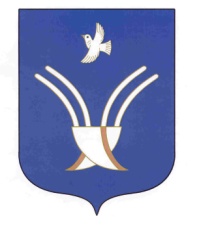 Совет сельского поселенияЮМАШЕВСКИЙ СЕЛЬСОВЕТмуниципального района Чекмагушевский район Республики Башкортостан